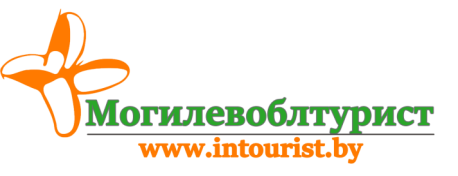 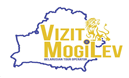             БРЕСТ     2 днявыезд 10.05(11.05-12.05)-13.05.2024г.                                 Стоимость тура: 350,00 руб./чел.  (на группу 15+)В стоимость включено: проезд поездом(плацкарт), транспортное обслуживание(автобус) в г. Брест, экскурсионное обслуживание по территории: Форт №5, Брестской крепости, г.Брест, входные билеты по программе, завтрак, 1 ночлег.  Сопровождение по программе. Проживание в отеле 3*(центр).Дополнительно оплачивается: постельное бельё в поезде (6,5 б.р.), сувениры, личные расходы.1 день10.05Выезд из Могилева в 22:33. (поезд Витебск – Брест 605Б)Встреча с экскурсоводом в Бресте перед вагоном.2 день11.05

09:28 - Прибытие в Брест.  Посадка в туристический автобус. Автобусно-пешеходная экскурсия по городу и свободное время на пешеходной улице. Брест — старинный город на границе Беларуси и Польши (первое упоминание в 1019 году!). Город имеет древнюю и насыщенную историю: первым из белорусских городов он получил Магдебургское право; здесь в 1596 году была заключена Брестская церковная уния, объединившая восточную и западную ветви христианства; тут жили многие выдающиеся люди. В 1921 году Брест вошел в состав Польши, а в сентябре 1939 года — в СССР. Вы увидите культурное наследие этого города, его древние и современные памятники: Свято-Симеоновский собор, Николаевскую братскую церковь, особняки XIX — начала ХХ века. Вы прогуляетесь по живописной пешеходной улице города — на ней и на примыкающих бульварах в последние годы появилось множество оригинальных малых архитектурных форм: фонарей, скамеек, забавных уличных скульптур.Посещение и экскурсия Музея спасённых ценностей. Это единственный в Беларуси музей, экспозиция которого состоит из произведений искусства и предметов антиквариата, изъятых таможенниками при попытке незаконного вывоза их за рубеж. 19 февраля 2016 года открылась новая экспозиция музея, в 10 залах которой представлено около 400 музейных предметов.Уникальные экспонаты рассказывают о деятельности Брестской таможни по предотвращению контрабанды культурных ценностей. Коллекции: русской иконописи, Фаберже, антикварная мебель, изделия из бронзы и фарфора, живопись пейзажного и портретного жанров.Заселение в гостиницу (центр). Свободное время. Возможность самостоятельно: прокатиться на теплоходе, посмотреть как зажигают керосиновые фонари, ШОП тур , посетить парк атракционов и.т.д.*Ночлег.3 день12.05Завтрак. Выселение из номеров.09:00 Переезд на экскурсию  в Брестскую крепость. Здесь закончилась Первая мировая война для России (тогда уже советской) и началась Вторая мировая для СССР. Брестская крепость Чаще всего посетители начинают осмотр крепости с главного входа, представляющего собой врезанный в Восточный вал прямоугольный железнобетонный блок. Глубокий проем в нём выполнен в виде пятиконечной звезды, которая символизирует патриотизм, честь и доблесть защитников крепости. Размеры блока внушительны: 40 на 36 метров при высоте в 14 метров. Общий вес блока — 1750 тонн! Брестской крепости присвоено звание «Крепость-Герой». Во время штурма крепости здесь держали оборону бойцы 98-го отдельного противотанкового артдивизиона. В память об их героизме установлен мемориальный знак.Посещение музея ФОРТ №5 с экскурсией.Форт № 5 — уникальный памятник русского фортификационного искусства конца XIX - начала XX веков. Форт входил в число оборонительных объектов Брест-Литовской крепости второй линии. Построен в 1880-е годы. открытая площадка вооружения, где экспонируются 9 советских артиллерийских орудий периода Великой Отечественной войны и советский бронетранспортер БТР-60 1960-х гг. выпуска. Фотовыставка «Западный форпост Отечества» об истории строительства фортов Брест-Литовской крепости и судьбе военнослужащих крепостного гарнизона конца XIX - начала XX вв.Музей железнодорожной техники (музей паровозов). В музее находятся 170 экспонатов технического оснащения железнодорожного транспорта разных периодов истории. Отличительной особенностью является то, что часть экспонатов действующие. 56 единиц: паровозами довоенного, военного и послевоенного поколений.17:20 Посадка на поезд ЖД г. Брест, отправление домой.4 день04:25 прибытие в Могилёв13.05.2024